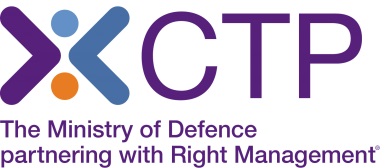 Virtual Classroom delivery of the Level 3 Award in Education and Training courseAs you will be aware, with the situation around Covid-19, CTP is no longer able to deliver face to face classroom training, and therefore this course is currently being offered by Virtual classroom delivery. The Trainer will deliver this course using a webinar platform, to the same classroom group. You will be able to fully interact with the Trainer and the group, participate in group discussions and breakout rooms, view videos and boards, and have a very similar experience to that of classroom training. You will be able to take the Level 3 Award in Education and Training, assessments from home using Virtual Classroom technology.Please note – the delivery of this course by virtual means is identical to a classroom course, this 10 day course includes instruction delivered in bite size sessions each day, with regular breaks and time to work in groups and on assignments. The assessment will be completed within the virtual classroom setting and monitored by the tutor and 6 fellow students. The assessments will be recorded for verification purposes. You do not need any special software as the recording will be done by the tutor. In order to attend the training online, you will need access to a laptop or PC ideally at home, which has no firewall restrictions. Your laptop or desktop should have a microphone and speakers so that you can continue to interact with the Instructor, as you would within the classroom environment.Training will take place via the Webex platforms and system requirements can be found here:Webex - https://help.webex.com/en-us/nki3xrq/Webex-Meetings-Suite-System-RequirementsNote: Most devices have built-in speakers, but you will get better audio quality while connected via VoIP if you use a headsetIf you wish to make a booking, please call our Course Booking and Information Centre on      01252 954007 and CTP staff will be happy to assist you. Course Joining Instructions will be sent to those who book, and you will also receive log in details directly from your tutor prior to the course start date.